Vaaranpaikka-tehtäväänTulostasanat ja kuva. Leikkaa sanat irti ja anna oppilaiden etsiä kuvasta vaaranpaikat ja nimetä ne. KARILAITURIAVANTOJOEN SUUNIEMEN KÄRKIKAPEIKKOVIEMÄRILAIVAVÄYLÄSILTAHALKEAMAJYRKKÄ RANTAKAISLIKKO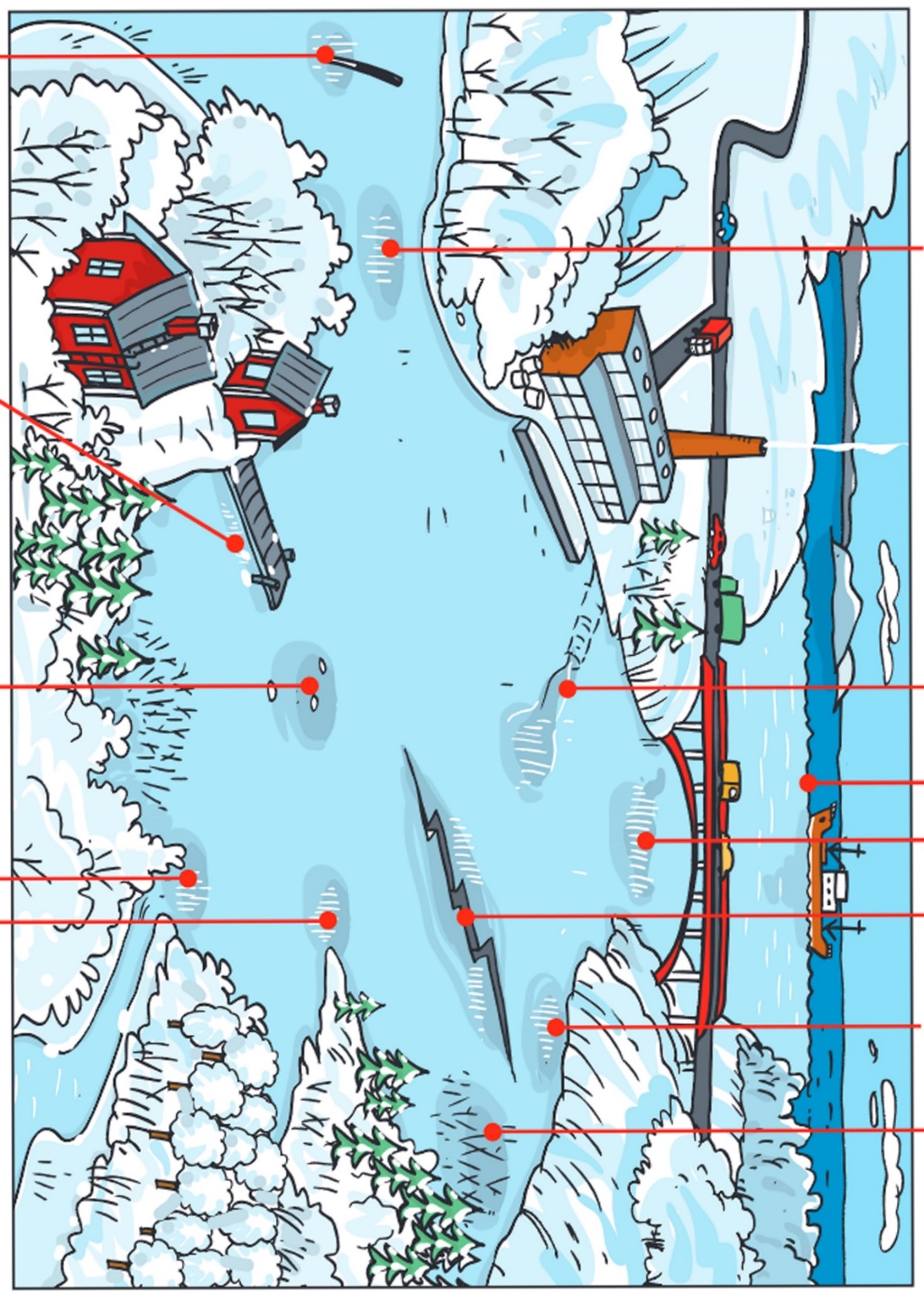 